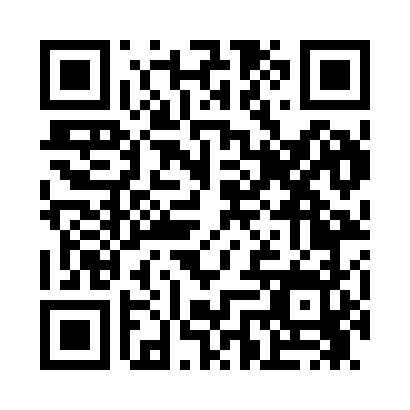 Prayer times for East Dorset, Vermont, USAMon 1 Jul 2024 - Wed 31 Jul 2024High Latitude Method: Angle Based RulePrayer Calculation Method: Islamic Society of North AmericaAsar Calculation Method: ShafiPrayer times provided by https://www.salahtimes.comDateDayFajrSunriseDhuhrAsrMaghribIsha1Mon3:295:1612:565:018:3610:232Tue3:295:1712:565:018:3610:233Wed3:305:1712:565:018:3510:224Thu3:315:1812:575:018:3510:225Fri3:325:1912:575:028:3510:216Sat3:335:1912:575:028:3410:207Sun3:345:2012:575:028:3410:208Mon3:355:2112:575:028:3410:199Tue3:365:2112:575:028:3310:1810Wed3:375:2212:585:028:3310:1711Thu3:395:2312:585:028:3210:1612Fri3:405:2412:585:018:3110:1513Sat3:415:2512:585:018:3110:1414Sun3:425:2512:585:018:3010:1315Mon3:445:2612:585:018:3010:1216Tue3:455:2712:585:018:2910:1117Wed3:465:2812:585:018:2810:1018Thu3:485:2912:585:018:2710:0819Fri3:495:3012:585:018:2710:0720Sat3:505:3112:585:008:2610:0621Sun3:525:3212:595:008:2510:0422Mon3:535:3312:595:008:2410:0323Tue3:555:3412:595:008:2310:0224Wed3:565:3512:594:598:2210:0025Thu3:585:3612:594:598:219:5926Fri3:595:3712:594:598:209:5727Sat4:015:3812:594:588:199:5628Sun4:025:3912:594:588:189:5429Mon4:045:4012:594:588:179:5230Tue4:055:4112:584:578:169:5131Wed4:075:4212:584:578:149:49